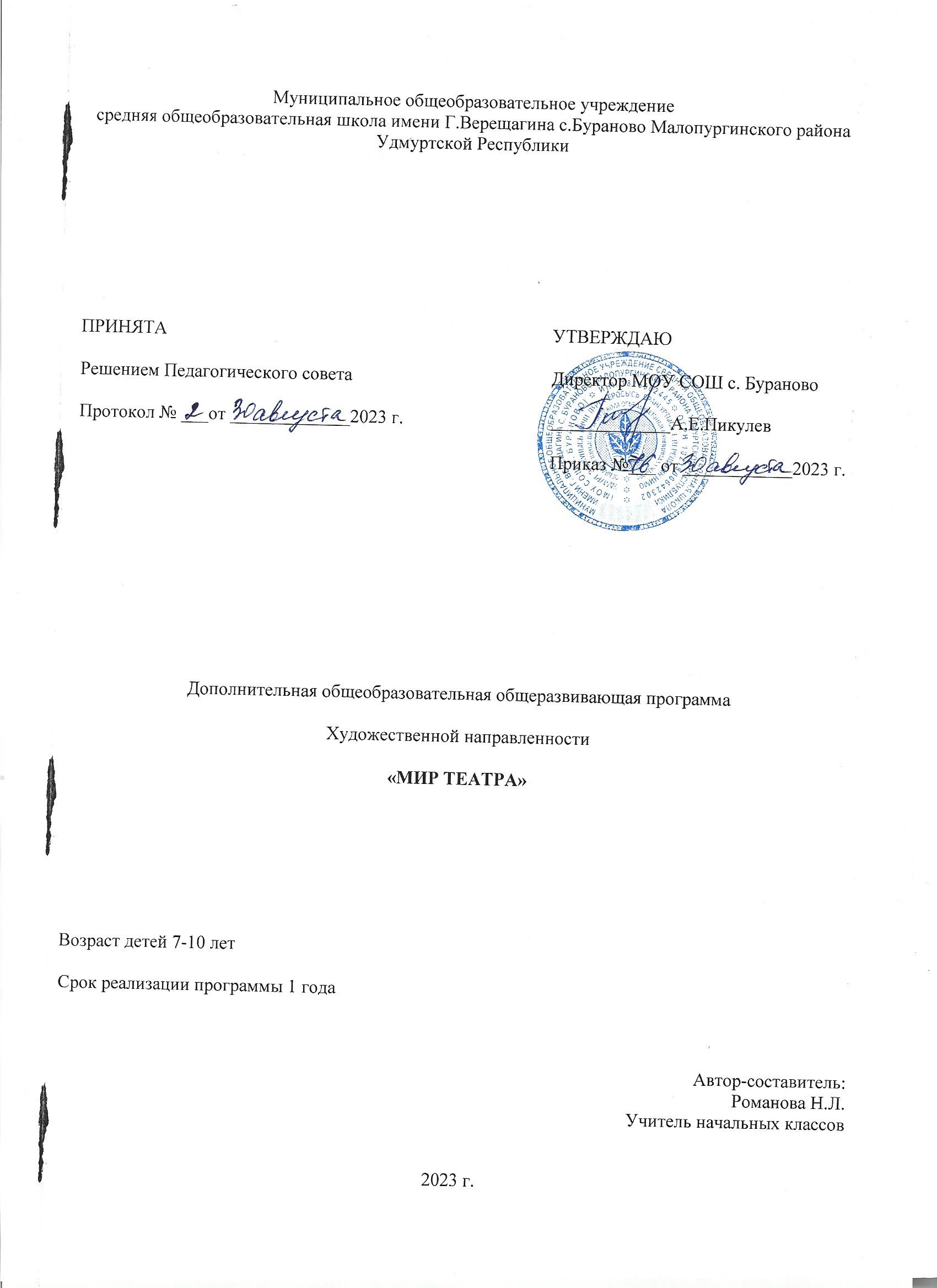 ПОЯСНИТЕЛЬНАЯ ЗАПИСКАДополнительная общеобразовательная общеразвивающая программа «Мир театра» разработана в соответствии нормативными документами:- Федеральным законом РФ от 29.12.2012 г. №273-ФЗ «Об образовании в Российской Федерации»; - Федеральным законом РФ от 27.07.2006 г. № 152-ФЗ «О персональных данных»;                                      -  Постановлением Главного государственного санитарного врача РФ от 28.09.2020 г. № 28 «Об утверждении Санитарных правил СП 2.4.3648-20 «Санитарно-эпидемиологические требования к организациям воспитания и обучения, отдыха и оздоровления детей и молодежи»;- Приказом Министерства просвещения РФ от 27 июля 2022 года № 629 «Об утверждении порядка организации и осуществления образовательной деятельности по дополнительным общеобразовательным программам».- Уставом МОУ СОШ с.Бураново- Положением о дополнительной общеобразовательной общеразвивающей программе МОУ СОШ с.Бураново- Локальными актами МОУ СОШ с.Бураново.         Педагогическая целесообразность программы заключается в возможности методами театральной деятельности помочь детям раскрыть их творческие способности, развить психические, физические и нравственные качества, а также повысить уровень общей культуры и эрудиции (развитие памяти, мышления, речи, музыкально-эстетического воспитания, пластики движений, что в будущем поможет детям быть более успешными в школе.Возраст детей, участвующих в реализации данной программы:Программа рассчитана на учащихся от 7 до 10 лет.Общее количество учащихся в группе: 10-15 человек. Объем и срок освоения программы:Данная образовательная программа имеет художественную направленность. Программа рассчитана на 1 год, занятия проводятся 1 раз в неделю.Цель: Совершенствовать художественный вкус учащихся, воспитывать их нравственные и эстетические чувства, научить чувствовать и ценить красоту.Задачи: Знакомить детей с театральной терминологией;  с видами театрального искусства;  с устройством зрительного зала и сцены; развивать интерес к сценическому искусству; воспитывать культуру поведения в театре.Раскрывать творческие возможности детей, дать возможность реализации этих возможностейРазвивать фантазию, воображение, образное мышление,  зрительное и слуховое внимание, память, находчивость, наблюдательность средствами театрального искусства. Активизировать познавательный интерес.Формировать нравственно–эстетическую отзывчивость на прекрасное и безобразное в жизни и в искусстве.  Воспитывать в детях добро, любовь к ближним, внимание к людям, родной земле, неравнодушное отношение к окружающему миру.Выработать практические навыки выразительного чтения произведений разного жанра. Развивать речевое дыхание и артикуляцию. Развивать дикцию на материале скороговорок и стихов.Развитие умения действовать словом, вызывать отклик зрителя, влиять на их эмоциональное состояние, научиться пользоваться словами выражающие основные чувства, пополнить словарный запас. Развивать способность  искренне верить в любую  воображаемую ситуацию, превращать и превращатьсяРазвивать чувство ритма и координацию движения. Помочь учащимся преодолеть психологическую и речевую «зажатость».Развивать умение согласовывать свои действия с другими детьми; воспитывать доброжелательность и контактность в отношениях со сверстниками; учить строить диалог, самостоятельно выбирая  партнераУчебный планСодержание Основы театральной культуры. Система занятий, направленных на расширение представлений о театре. Вводное занятие, итоговое занятие: решение организационных вопросов; подведение итогов этапа обучения, обсуждение и анализ успехов каждого воспитанника. Театральная игра. Игры на знакомство. Массовые игры. «Мы играем – мы мечтаем!». Игры, которые непосредственно связаны с одним из основополагающих принципов метода К.С.Станиславского: «от внимания – к воображению». Игры на развитие памяти, произвольного внимания, воображения, наблюдательности. Этюды на выразительность жестов. Этюды с воображаемыми предметами. Этюды с заданными обстоятельствами. Этюды на эмоции и вежливое поведение. Импровизация игр-драматизаций. Сказкотерапия. Диагностика творческих способностей воспитанников.Основы театральной культуры. Театр. В театре. Как создается спектакль. Создатели спектакля: писатель, поэт, драматург. Знакомство с элементарными понятиями, профессиональной терминологией театрального искусства (особенности театрального искусства; виды театрального искусства; основы актерского мастерства, культура зрителя). Театральные профессии. Виды театров. Театральные жанры. Музыкальное сопровождение. Звук и шумы.Культура и техника чтения. Артикуляционная гимнастика. Устранение дикционных недостатков и тренинг правильной дикции. Дыхательные упражнения. Постановка речевого голоса. Речь в движении. Основы актерского мастерства. Ритмопластика. Коммуникативные, комплексные ритмические, музыкальные, пластические игры и упражнения, обеспечивающие развитие естественных психомоторных способностей детей, свободы и выразительности телодвижений; обретение ощущения гармонии своего тела с окружающим миром. Развитие свободы и выразительности телодвижений. Мимика. Пантомима. Театральный этюд. Язык жестов. Дикция. Интонация. Темп речи. Рифма. Искусство декламации. Импровизация. Диалог. Монолог. Коллективное сочинение сказок. Работа над стихотворением и басней. Просмотр спектаклей и кинофильмов. Беседа после просмотра. Иллюстрирование.Работа над спектаклем. Знакомство с художественным произведением, которое предстоит разыграть. Наш театр. Подготовка школьных спектаклей по прочитанным произведениям на уроках литературного чтения. Разыгрывание спектаклей с использованием средств выразительности. Ориентировка в пространстве, создание диалога с партнером на заданную тему; приемы запоминания ролей в спектакле; интерес к сценическому искусству.Изготовление костюмов, декораций.ПЛАНИРУЕМЫЕ ОБРАЗОВАТЕЛЬНЫЕ РЕЗУЛЬТАТЫПрограмма «Мир театра» направлена на достижение обучающимися личностных, метапредметных и предметных результатов освоения учебного предмета.ЛИЧНОСТНЫЕ РЕЗУЛЬТАТЫВ результате освоения курса в у обучающегося будут сформированы следующие личностные результаты:- формирование средствами литературных произведений целостного взгляда на мир в единстве и разнообразии природы, народов, культур и религий;- воспитание художественно-эстетического вкуса, эстетических потребностей; ценностей и чувств на основе опыта инсценирования, драматизации, декламации;- развитие этических чувств, доброжелательности и эмоционально-нравственной отзывчивости, понимания и сопереживания чувствам других людей;- стремление преодолеть возникающие затруднения;- готовность понимать и принимать соеты учителя, одноклассников, стремление к адекватной самооценке;- потребность сотрудничества со сверстниками, доброжелательное отношение к сверстникам, бесконфликтное поведение;- этические чувства, эстетические потребности, ценности и чувства на основе опыта слушания и заучивания произведений художественной литературы;- осознание значимости занятий театрально-игровой деятельностью для личного развития; - понимание нравственной сущности правил культуры поведения, общения и речи, умение выполнять их независимо от внешнего контроля, умение преодолевать конфликты в общении; - опыт эстетических переживаниц,наблюдений эстетическихобъектов в природе и социуме, эстетического отношения к окружаюшему миру и самому себе;- развитие эстетического сознания через освоение худоестенного  наследия народов России и мира, творческой деятельности эстетического характера.МЕТАПРЕДМЕТНЫЕ РЕЗУЛЬТАТЫВ результате освоения курса в начальной школе у обучающегося будут сформированы метапредметные результаты.Регулятивные универсальные учебные действия:- понимать и принимать учебную задачу, сформулированную учителем;- осуществлять контроль, коррекцию и оценку результатов своей деятельности;-  планировать свои действия на отдельных этапах работы над пьесой;- анализировать причины успеха/неуспеха, осваивать с помощью учителя позитивные установки типа: «У меня всё получится», «Я ещё многое смогу».Познавательные универсальные учебные действия:- пользоваться приемами анализа и синтеза при чтении и просмотре видеозаписей, проводить сравнение и анализ поведения героя;- понимать и принимать полученную информацию при выполнении заданий;- проявлять индивидуальные творческие способности в игре, этюдах, чтении по ролям, при инсценировании.Коммуникативные универсальные учебные действия;- включаться в диалог, в коллективное обсуждение, проявлять инициативу и активность;- работать в группе, учитывать мнения партнеров;- обращаться за помощью;- формулировать свои затруднения;Коммуникативные универсальные учебные действия:- включаться в диалог, в коллективное обсуждение, проявлять инициативу и активность;- работать в группе, учитывать мнение партнеров;- обращаться за помощью;- формулировать свои затруднения;- предлагать помощь и сотрдничество;- слушать собеседника;- договариваться о распределении функций и ролей в совместной деятельности, приходить к общему решению;- осуществлять взаимный контроль; - адекватно оценивать собственное поведение и поведение окружающих.ПРЕДМЕТНЫЕ РЕЗУЛЬТАТЫОбучающийся научится:- правилам поведения зрителя, узнает этикет в театре до, во время и после спектакля;- различать виды и жанры театрального искусства (опера, балет, драма, комедия, трагедия и т.д.);- четко произносить в разных темпах 8-10 скороговорок;- учить наизусть стихотворения русских авторов;- владеть комплексом артикуляционной гимнастики;- действовать в предлагаемых обстоятельствах с импровизированным текстом на заданную тему;- произносить скороговорку и стихотворный текст в движении и разных позах;- произносить на одном дыхании длинную фразу или четверостишие;- произносить одну и ту же фразу или скороговорку с разными интонациями;-читать наизусть стихотворный текст, правильно произнося слова и расставляя логические ударения;- строить диалог с партнером на заданную тему;- подбирать рифму к заданному слову и составлять диалог между сказочными героями;- овладение чтением вслух и про себя, элементарными приемами анализа художественных текстов.          - представление об эстетических понятиях: эстетический идеал, эстетический вкус, мера, тождество, гармония;- сформированность превоначальных представлений о роли театрального искусства в жизни и духовно-нравственном развитии человека;- ознакомление учащихся с выразительными средствами театрального искусства и освоение некоторых из них; - ознакомление учащихся с терминологией и классификацией театрального искусства;- овладение чтением вслух и про себя, приемами анализа художественных текстов;- первичное ознакомление учащихся с отечественной и мировой культурой;- получение детьми представлений о некоторых специфических формах художественной деятельности;- произносить одну и ту же фразу или скороговорку с разными интонациями;- читать наизусть стихотворный текст, правильно произнося слова и расставляя логические ударения;- строить диалог с партнером на заданную тему;- подбирать рифму к заданному слову и составлять диалог между сказочными героями.- читать, соблюдая орфоэпические и интонационные нормы чтения;- выразительному чтению;- получение детьми представлений о некоторых специфических формах художественной деятельности;- произносить одну и ту же фразу или скороговорку с разными интонациями;- читать наизусть стихотворный текст, правильно произнося слова и расставляя логические ударения;- строить диалог с партнером на заданную тему;- различать произведения по жанру;- развивать речевое дыхание и правильную артикуляцию;- видам театрального искусства, основам актерского мастерства,;- сочинять этюды по сказкам;- умению выражать разнообразные эмоциональные состояния (грусть, радость, злоба, удивление, восхищение).- строить диалог с партнерм на заданную тему;- достижения необходимого для продолжения образования уровня читательской компетентности, общего развития, то есть овладение чтением вслух и про себя, элементарными приемами анализа художественных текстов;-  использования разных видов чтения (изучающее: смысловое, выборочное, поисчковое); умение осознанно воспринимать и оценивать содержание и специфику художественного текста, участвовать в их обсуждении, давать и обосновывать нравственнюу оценку поступков героев;- умения использовать простейшие виды анализа различных текстов; устанавливать причинно-следственные связи и определять главную мысль произведения; делить текст на картины, фрагменты, находить средства выразительности, представлять произведение разными способами (чтение по ролям, инсценирование, драматизация и т.д);- развитие художественно-творческих способностей, умение самостоятельно интерпретировать текст в соответствии с поставленной учебной задачей.Календарный учебного плана.КАЛЕНДАРНО-УЧЕБНЫЙ ГРАФИКУсловные обозначения.КОМПЛЕКС ОРГАНИЗАЦИОННО-ПЕДАГОГИЧЕСКИХ УСЛОВИЙУсловия реализации программыРеализация программы предполагает наличие учебного кабинета, оборудованного: столами, электрическими розетками, шкафами.Материаль-техническое обеспечение программыЗанятия проводятся в специальном, регулярно проветриваемом, хорошо освещенном помещении, где имеются места для детей, информационно-справочные таблицы. Одно из важнейших требований – соблюдение правил охраны труда детей, норм санитарной гигиены в помещении и на рабочих местах, правил пожарной безопасности.Информационное обеспечениеВидеоматериалы, презентации, компьютер с выходом в Интернет.ЦИФРОВЫЕ ОБРАЗОВАТЕЛЬНЫЕ РЕСУРСЫ И РЕСУРСЫ СЕТИ ИНТЕРНЕТhttps://m.edsoo.ru/f841f35c - библиотека ЦОКПортал «Начальная школа»http://nachalka.edu.ru/  - Портал «Начальная школа»http://www.nachalka.com/biblioteka  - Библиотека материалов для начальной школы   https://infourok.ru/  - ИнфоурокСПИСОК ЛИТЕРАТУРЫГенералова И.А. Театр. Пособие для дополнительного образования. 1-й  класс. – М.: Баласс, 2012. – 48 с.Генералова И.А. Театр. Пособие для дополнительного образования. 2-й  класс. – М.: Баласс, 2012. – 48 с.Генералова И.А. Театр. Пособие для дополнительного образования. 3-й  класс. – М.: Баласс, 2012. – 48 с.Генералова И.А. Театр. Пособие для дополнительного образования. 4-й  класс. – М.: Баласс, 2012. – 48 с.МЕТОДИЧЕСКИЕ МАТЕРИАЛЫ ДЛЯ УЧИТЕЛЯ1. Ганелин Е.Р. Программа обучения детей основам сценического  искусства «Школьный театр». http://www.teatrbaby.ru/metod_metodika.htm2. Генералов И.А. Программа курса «Театр» для начальной школы  Образовательная система  «Школа 2100»  Сборник программ.  Дошкольное образование. Начальная школа (Под научной редакцией Д.И. Фельдштейна). М.: Баласс, 2008. 3.  Похмельных А.А.  Образовательная программа  «Основы театрального искусства». youthnet.karelia.ru/dyts/programs/2009/o_tea.docКонтрольно-измерительные материалы.Отслеживание результатов (мониторинг) театральной студии «Апельсин» направлен на изучение развития творческих способностей каждого ребенка, динамику его личностного развития.План мониторинга Наблюдение за развитием творческих способностей воспитанников и фиксированиедостигаемых результатов в диагностической карте. Обобщение результатов в итоговом мониторинге. Анализ и оценка достигаемых результатов.Объектом мониторинга являются актѐрские способности.Результаты отслеживаются путем проведения входящего, промежуточного и итогового контроля.Входящий контрольСрок проведения: сентябрь-октябрь.Цель – определение уровня или степени развития творческих способностей детей в начале обучения.Формы проведения – наблюдение (диагностическая карта).Диагностическая карта направлена на оценку уровня эффективности проводимойработы с обучающимися в рамках деятельности театральной студии, предусматривает педагогическую оценку уровня развития навыков актерского мастерства.Диагностическая карта заполняется в течение учебного года. На основе результатов, отраженных в диагностической карте на начало и конец учебного года, включая результаты промежуточного контроля, педагог заполняет итоговый мониторинг, который позволяет выявить как положительные результаты, так и трудности, скорректировать дальнейшие планы, наметить перспективу работы всей группы и проведение индивидуальных занятий.Критерии оценки1. Основы театральной культуры.Высокий уровень – 3 балла: проявляет устойчивый интерес к театральной деятельности;знает правила поведения в театре; знает театральные термины и использует их вдеятельности студии.Средний уровень – 2 балла: интересуется театральной деятельностью; знает правила поведения в театре; знает театральные термины, в деятельности их не использует.Низкий уровень – 1 балл: не проявляет интереса к театральной деятельности; затрудняется назвать правила поведения в театре и театральные термины.2. Речевая культура.Высокий уровень – 3 балла: литературная, грамотная речь с правильным построением связок слов, предложений, чѐтким произношением букв, ударений в соответствии с правилами орфоэпии; дает подробные словесные характеристики своих героев в постановках;Средний уровень – 2 балла: речь грамотная, литературная с правильным построением связок слов в предложении; речь характеризуется не чѐтким произношением букв, ударений в соответствии с правилами орфоэпии; дает не полные характеристики своих героев;Низкий уровень – 1 балл: речь характеризуется ошибками в построении связок слов впредложении, не чѐтким произношением букв, ударений в соответствии с правилами орфоэпии; затрудняется давать характеристики своим героям.3. Основы коллективной творческой деятельности.Высокий уровень – 3 балла: проявляет инициативу, согласованность действий с партнерами, ворческую активность на всех этапах работы над спектаклем.Средний уровень – 2 балла: проявляет инициативу, согласованность действий с партнерами в коллективной деятельности.Низкий уровень – 1 балл: не проявляет инициативы, пассивен на всех этапах работы над спектаклем.Промежуточный контрольСрок проведения: декабрь.Цель – подведение промежуточных итогов обучения, оценка количественных икачественных показателей участия обучающихся в открытых уроках, показах, спектаклях, конкурсах.Формы проведения – показы, открытые занятия, спектакли.Критерии оценки4. Участие в открытых уроках, показах, спектаклях, конкурсах городского,регионального, всероссийского и международного уровняВысокий уровень – 3 балла: имеет высокие творческие достижения, занимает призовые места в смотрах и конкурсах городского, регионального, всероссийского и международного уровня, показывает высокие результаты на открытых занятиях и спектаклях.Средний уровень – 2 балла: принимает участие в конкурсах, смотрах городского,регионального, всероссийского и международного уровня, показывает результаты обучения на открытых занятиях и спектаклях.Низкий уровень – 1 балл: принимает участие в конкурсах эпизодическое, не проявляет интереса к демонстрации результатов деятельности.Итоговый контрольНа основе результатов, отраженных в диагностической карте, педагог заполняетитоговый мониторинг, который позволяет выявить как положительные результаты, так и трудности, скорректировать дальнейшие планы, наметить перспективу работы всей группы и проведение индивидуальных занятий.Срок проведения: майЦель – определение уровня подготовки и уровня развития творческих способностей детей в конце (цикла обучения).Формы проведения: наблюдение (диагностическая карта),открытое занятия, показы, спектакль, анкетирование, наблюдения, закрытие театрального сезона.Критерии оценкиВысокий уровень (17-24 баллов)– присутствует устойчивый познавательный интерес, отмечается оригинальность и гибкость мышления, богатое воображение, способен к рождению новых идей, легко ибыстро увлекается новым делом;– имеет высокие творческие достижения, занимает призовые места в смотрах и конкурсах городского, регионального, всероссийского и международного уровня,показывает высокие результаты контрольных и зачетных работ.Средний уровень (9-16 баллов)– проявляет стремление к познанию нового, может придумать интересные идеи, ноочень часто не может оценить их и выполнить, сложные комбинации заданий требуют помощи педагога, воображение развито слабо, но фантазировать умеет, при условии поддержки педагога и сверстников;– принимает участие в конкурсах, смотрах городского, регионального, всероссийского и международного уровня, показывает результаты обучения на контрольных и зачетных работах.Низкий уровень (1-8 баллов)– интереса к творчеству не проявляет, не испытывает радости открытия, отсутствует гибкость мышления, воображения; предлагаемые творческие задания выполняет, но ольшого интереса не проявляет;– участие в конкурсах эпизодическое, не проявляет интереса к демонстрациирезультатов деятельности.Для оценки результатов используются графические изображения.высокий уровень (17-24 балла) – средний уровень (9-16 баллов) – низкий уровень (1-8 баллов) – Рабочая программа воспитанияКалендарный план воспитательной работы.Сентябрь1 сентября: День знаний. Торжественная линейка «Первый звонок».4 сентября: День окончания Второй мировой войны, День солидарности в борьбе с терроризмом.8 сентября: Международный день распространения грамотности.10 сентября: Международный день памяти жертв фашизма.13 сентября: 100 лет со дня рождения советской партизанки Зои Космодемьянской.Октябрь:1 октября: Международный день пожилых людей. Международный день музыки.4 октября: День защиты животных.5 октября: День учителя.25 октября: Международный день школьных библиотек.Третье воскресенье октября: День отца.Ноябрь:4 ноября: День народного единства.День памяти погибших при исполнении служебных обязанностей сотрудников органов внутренних дел России.Неделя удмуртского языка.Викторина «Знатоки Удмуртии».Конкурс чтецов «Мамочка, любимая, родная…».Последнее воскресенье ноября: День Матери.30 ноября: День Государственного герба Российской Федерации.Декабрь:4 декабря: День неизвестного солдата.5 декабря: День добровольца (волонтера) в России.9 декабря: День Героев Отечества.12 декабря: День Конституции Российской Федерации.Проведение новогодних мероприятий для обучающихся.Январь:25 января: День российского студенчества. Татьянин день27 января: День полного освобождения Ленинграда от фашистской блокады, День освобождения Красной армией крупнейшего «лагеря смерти» Аушвиц-Биркенау (Освенцима) – День памяти жертв Холокоста.Неделя математики.Февраль:2 февраля: День разгрома советскими войсками немецко-фашистских войск в Сталинградской битве.8 февраля: День российской науки.15 февраля: День памяти о россиянах, исполнявших служебный долг за пределами Отечества.Конкурс чтецов «Поэзия мужества».Неделя начальных классов.21 февраля: Международный день родного языка;23 февраля: День защитника Отечества.Март:8 марта: Международный женский день. Торжественные мероприятия к Международному женскому дню.Неделя русского языка.18 марта: Торжественная линейка «День воссоединения Крыма с Россией».Масленица.27 марта: Всемирный день театра.Апрель:День смеха.12 апреля: День Космонавтики. Мероприятия, посвященные дню Космонавтики.19 апреля: День памяти о геноциде советского народа нацистами и их пособниками в годы Великой Отечественной войны.Май:1 мая: Праздник Весны и Труда.9 мая: День Победы. Общешкольный митинг, посвященный Дню Победы.Фестиваль детского и юношеского творчества «Чтобы помнить!», посвященный Дню Победы в Великой Отечественной войны.15 мая: Международный день семьи.19 мая: День детских общественных организаций России.24 мая: День славянской письменности и культуры.31 мая: Торжественная линейка, посвященная окончанию учебного года.№ТемаКоличество часовКоличество часовКоличество часовФорма контроля№ТемавсеготеорияпрактикаФорма контроля1Роль театра в культуре422Викторина 2Театрально-исполнительская деятельность14212Выполнение контрольных упражнений3Заняти сценическим искусством14212Выполнение этюдов4Просмотр22Спектакль Итого 34628№ТемаКол-во часовДата проведенияДата проведенияДата проведения№ТемаКол-во часовДата по плануДата фактическиДата фактически1Вводное занятие по курсу. Знакомство с содержанием курса.12Что такое театр. Виды театров. Виды театрального искусства. Драма. Драматургия. Пьеса как произведение для театра. 13Рождение театра в России. Первые зрелищные мероприятия. Искусство скоморохов. Цирк – зрелищный театр 14Театральное здание. Зрительный зал. Мир кулис. Оркестровая яма. Театральные мастерские: бутафорская, гримерная, костюмерная и художественная15Театральные профессии. Игра актеров. Музыка в театре. Балет. Опера. Оперетта. Кукольный театр16Культура поведения в театре. Театр начинается с вешалки17Театральная афиша, театральная программа, театральный билет. Театральный реквизит. Подготовка реквизита к спектаклю18Спектакль – результат творческого труда многих людей19Слушание, чтение и рассказывание сказок110Виды говорения: диалог и монолог. Интервью. Театр одного актера. Внутренний монолог. Импровизация, или Театр-экспромт. Игра «Превращение». Оживление неодушевленных предметов111Мимика и жесты. Значение слова и жеста в общении между людьми, в профессии актера. Использование жестов мимики в театральной постановке. Сценки без слов112Понятие «общение», говорить и слушать. Речевой этикет в различных ситуациях113Игры на дыхание и правильную артикуляцию. Игры со словами114Логика речи. Составление коротких рассказов115Стихи. Подбор простейших рифм. Сочинение небольших сказок и рассказов116Проговаривание рифмовок, скороговорок, стихов117Интонация речи. Выражение основных чувств118Элементы сценического действия. Сценическое воображение. Действие в условных ситуациях119Упражнения, игры, этюды как сценические действия120Построение диалога с напарником по заданной теме. Групповые сюжетно-ролевые игры. 121Отработка дикции и четкого произношения слов122Как заучить роль своего героя123Запоминание заданных поз и умение образно их передавать124Создание образов с помощью выразительных движений125Прочтение произведения, определение сюжетной линии126Работа над отдельными эпизодами127Простейшие этюды-импровизации по сюжету произведения128Выбор и распределение ролей129Работа над отдельными картинами и пьесой в целом130Создание декораций и костюмов. Закрепление мизансцен131Прогонные репетиции картин, актов, всей пьесы132Прогонные репетиции картин, актов, всей пьесы133Генеральные репетиции всей пьесы134Показ спектакля зрителям1ПолугодиеМесяцНедели обученияДаты учебных недель1 год обучения1 полугодиеСентябрь104-10У ВА1 полугодиеСентябрь211-17У1 полугодиеСентябрь318-24У1 полугодиеСентябрь425-01.10У1 полугодиеОктябрь502-08У1 полугодиеОктябрь69-15У1 полугодиеОктябрь716-22У1 полугодиеОктябрь823-29У1 полугодиеНоябрь930.10-05У,П1 полугодиеНоябрь1006-12У1 полугодиеНоябрь1113-19У1 полугодиеНоябрь1220-26У1 полугодиеНоябрь1327-03.12У1 полугодиеДекабрь1404-10У1 полугодиеДекабрь1511-17У1 полугодиеДекабрь1618-24У1 полугодиеДекабрь1725-31У, ПА2 полугодиеЯнварь1801-07П2 полугодиеЯнварь1908-14П,У2 полугодиеЯнварь2015-21У2 полугодиеЯнварь2122-28У2 полугодиеФевраль2229.01-04У2 полугодиеФевраль2305-11У2 полугодиеФевраль2412-18У2 полугодиеФевраль2519-25У,П2 полугодиеМарт2626.02-03У2 полугодиеМарт2704-10У,П2 полугодиеМарт2811-17У2 полугодиеМарт2918-24У2 полугодиеМарт3025-31У2 полугодиеАпрель3101-07У2 полугодиеАпрель3208-14У2 полугодиеАпрель3315-21У2 полугодиеАпрель3422-28У2 полугодиеМай3529.04-05У,П2 полугодиеМай3606-12У,П2 полугодиеМай3713-19У2 полугодиеМай3820-26У2 полугодиеМай3927-31ИАВсего учебных недельВсего учебных недельВсего учебных недель36Всего часов по программеВсего часов по программеВсего часов по программе34Дата учебного годаДата учебного годаДата учебного года01.09.2023г.Дата окончания учебного годаДата окончания учебного годаДата окончания учебного года31.05.2024г.Учебные занятияПромежуточная аттестацияИтоговая аттестацияКаникулыЗавершение обученияУПИКЗ